MALYN CPA                                                                      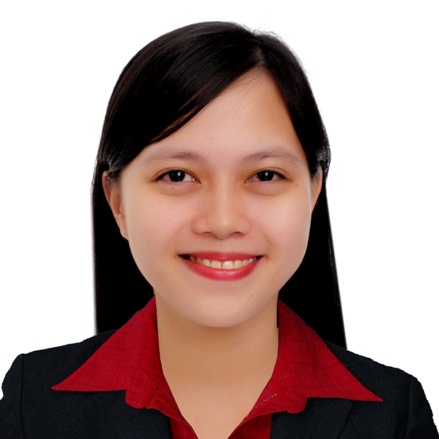 Email: malyn.375066@2freemail.com  OBJECTIVES:To employ my knowledge and experience with the intention of securing a professional career with opportunity for challenges and career advancement, while gaining knowledge of new skills and expertise to contribute to the growth of the organization. MAIN STRENGTHS:	Ability to understand, learn and adopt to changes in the work environment   Ability to collect and analyze information, problem-solve, and make decisions.   Ability and willingness to learn new ideas for career development   Good verbal and written communication skills   Willingness to learn and work with a team and build relationship with others	 WORK EXPERIENCES:Finance ProcessorPricewaterhouse Coopers SDC ManilaJanuary 2017 to October 2017Assisted the analysts in completing the work requests assigned to the team in a timely mannerFollowed all procedures based on the guidelines set by the audit team Set up materiality of the engagement based on the instructions of the audit teamPerformed internal consistency checking for amounts within the financial statements, checking mathematical accuracy and recalculationsVerified prior year amounts based on the issued financial statements of last yearProperty AccountantDMCI Homes Property Management CorporationJanuary 2016 to December 2016Prepared security deposit refund invoices and delivers to Accounts Payable department.Prepare monthly bank reconciliation’s for checking accounts.Prepare monthly financial statements.Record and reconcile financial information.Prepare monthly, quarterly, and annual client reports. EDUCATIONAL BACKGROUND:Tertiary:  			Polytechnic University of the Philippines (PUP)				Bachelor of Science in AccountancySta. Mesa, Manila2011-2015CPA Professional License Number: 0172207Secondary: 			Andres Bonifacio Integrated School				Mandaluyong City2007-2011AGE:				23 years oldBIRTHDAY:			November 22, 1994CIVIL STATUS:		SingleCITIZENSHIP:		FilipinoVISA STATUS:                   Tourist Visa